РЕГИОНАЛЬНАЯ СЛУЖБАПО ТАРИФАМ И ЦЕНАМ КАМЧАТСКОГО КРАЯПРОЕКТ ПОСТАНОВЛЕНИЯВ соответствии с Федеральным законом от 26.03.2003 № 35-ФЗ «Об электроэнергетике», постановлением Правительства Российской Федерации от 29.12.2011 № 1178 «О ценообразовании в области регулируемых цен (тарифов) в электроэнергетике, приказами Федеральной антимонопольной службы России от 29.05.2019 № 686/19 «Об утверждении Методических указаний по расчету регулируемых цен (тарифов) на электрическую энергию (мощность), поставляемую в технологически изолированных территориальных электроэнергетических системах и на территориях, технологически не связанных с Единой энергетической системой России и технологически изолированными территориальными электроэнергетическими системами, за исключением электрической энергии (мощности), производимой на квалифицированных генерирующих объектах», от 19.06.2018 № 834/18 «Об утверждении Регламента установления цен (тарифов) и (или) их предельных уровней, предусматривающего порядок регистрации, принятия к рассмотрению и выдачи отказов в рассмотрении заявлений об установлении цен (тарифов) и (или) их предельных уровней, и формы решения органа исполнительной власти субъекта Российской Федерации в области государственного регулирования тарифов», постановлением Правительства Камчатского края от 19.12.2008 № 424-П «Об утверждении Положения о Региональной службе по тарифам и ценам Камчатского края», на основании заявления ООО «Вест» от 18.11.2019 № б/н, протоколом Правления Региональной службы по тарифам и ценам Камчатского края от ХХ.12.2019 № ХХПОСТАНОВЛЯЮ:1. Утвердить и ввести в действие экономически обоснованные тарифы на электрическую энергию (мощность), поставляемую ООО «Вест» по объектам электроснабжения горнодобывающих предприятий, осуществляющих деятельность в Быстринском муниципальном районе Камчатского края, месторождение «Шануч», покупателям на розничном рынке в технологически изолированной электроэнергетической системе по договорам купли-продажи (договорам энергоснабжения) с 01 января 2020 года по 31 декабря 2022 года с календарной разбивкой, согласно приложению.2. Настоящее постановление вступает в силу через десять дней после дня его официального опубликования.Руководитель                                                                                               И.В. ЛагуткинаЭкономически обоснованные тарифы на электрическую энергию (мощность), поставляемую ООО «Вест» по объектам электроснабжения горнодобывающих предприятий, осуществляющих деятельность в Быстринском муниципальном районе Камчатского края, месторождение «Шануч», покупателям на розничных рынках в технологически изолированных территориальных электроэнергетических системах по договорам купли-продажи (договорам энергоснабжения), без дифференциации по уровням напряжения (тарифы указываются без НДС)1с 01 января 2020 года по 31 декабря 2022 годаПримечание: <1> В данном приложении указаны тарифы на электрическую энергию (мощность), производимую электростанциями ООО «Вест» по объектам электроснабжения горнодобывающих предприятий, осуществляющих деятельность в Быстринском муниципальном районе Камчатского края месторождение «Шануч», с использованием которых осуществляется производство и поставка электрической энергии (мощности) на розничном рынке;<2> Трехставочный тариф на территории Камчатского края в соответствии с пунктом 78 Основ ценообразования в области регулируемых цен (тарифов) в электроэнергетике, утвержденных постановлением Правительства Российской Федерации от 29.12.2011 № 1178, не устанавливается;<3> Интервалы тарифных зон суток (по месяцам календарного года) утверждаются Федеральной антимонопольной службой.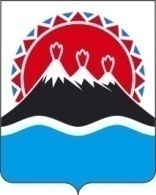 ХХ.ХХ.2019№ХХ             г. Петропавловск-КамчатскийОб утверждении тарифов на электрическую энергию, поставляемую ООО «Вест» по объектам электроснабжения горнодобывающих предприятий, осуществляющих деятельность в Быстринском муниципальном районе Камчатского края, месторождение «Шануч», на 2020-2022 годы             г. Петропавловск-КамчатскийОб утверждении тарифов на электрическую энергию, поставляемую ООО «Вест» по объектам электроснабжения горнодобывающих предприятий, осуществляющих деятельность в Быстринском муниципальном районе Камчатского края, месторождение «Шануч», на 2020-2022 годы             г. Петропавловск-КамчатскийОб утверждении тарифов на электрическую энергию, поставляемую ООО «Вест» по объектам электроснабжения горнодобывающих предприятий, осуществляющих деятельность в Быстринском муниципальном районе Камчатского края, месторождение «Шануч», на 2020-2022 годы             г. Петропавловск-КамчатскийОб утверждении тарифов на электрическую энергию, поставляемую ООО «Вест» по объектам электроснабжения горнодобывающих предприятий, осуществляющих деятельность в Быстринском муниципальном районе Камчатского края, месторождение «Шануч», на 2020-2022 годыПриложение к постановлению Региональной службы по тарифам и ценам Камчатского края от ХХ.12.2019 № ХХ№ п/п Показатель (группы потребителей с разбивкой тарифа по ставкам и дифференциацией по зонам суток)Единица    
  измерения1 полугодие 01.01.2020 г.-30.06.2020 г.2 полугодие01.07.2020г.-31.12.2020г.1 полугодие 01.01.2020 г.-30.06.2020 г.2 полугодие01.07.2020г.-31.12.2020г.1 полугодие 01.01.2020 г.-30.06.2020 г.2 полугодие01.07.2020г.-31.12.2020г.№ п/п Показатель (группы потребителей с разбивкой тарифа по ставкам и дифференциацией по зонам суток)Единица    
  измеренияЦена (тариф)Цена (тариф)Цена (тариф)Цена (тариф)Цена (тариф)Цена (тариф)123456789Прочие потребители  1.  Одноставочный тариф           руб./кВт·ч    23,91323,91323,91323,91323,91323,913 2.  Трехставочный тариф2          2.1. ставка стоимости единицы электрической мощности руб./кВт·мес. 2.2. ставка стоимости единицы  электрической мощности  руб./кВт·мес. 2.3. ставка стоимости единицы электрической энергии         руб./кВт·ч     3.  Одноставочные тарифы, дифференцированные по трем зонам суток3                           Одноставочные тарифы, дифференцированные по трем зонам суток3                           Одноставочные тарифы, дифференцированные по трем зонам суток3                           3.1. - ночная зона                руб./кВт·ч    3.2. - полупиковая зона            руб./кВт·ч    3.3. - пиковая зона                руб./кВт·ч     4.  Одноставочные тарифы, дифференцированные по двум зонам суток3                       Одноставочные тарифы, дифференцированные по двум зонам суток3                       Одноставочные тарифы, дифференцированные по двум зонам суток3                       4.1. - ночная зона                 руб./кВт·ч    4.2. - дневная зона (пиковая и полупиковая)                  руб./кВт·ч    